ESFA Consent form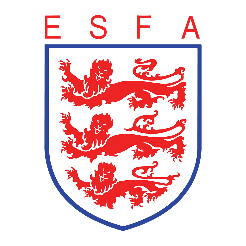 ESFA Photography and filming consent form
Confidentiality: Details on this form will be held securely and will only be shared with coaches or others who need this information in order to meet the specific needs of your child.Personal information – child / young personPersonal information – child / young personPersonal information – child / young personPersonal information – child / young personPersonal information – child / young personName AddressDate of birthGenderMaleFemaleNon-binaryAnother description (please state)Are there any activities in which your child can not participate?Are there any activities in which your child can not participate?NoYes – please give detailsYes – please give detailsDo you need any arrangements put in place to manage any specific requirements for your child’s religious beliefs?Do you need any arrangements put in place to manage any specific requirements for your child’s religious beliefs?NoYes – please give detailsYes – please give detailsPersonal information – parent / carerPersonal information – parent / carerName Contact number(s) Email Emergency contact informationEmergency contact informationEmergency contact informationEmergency contact informationName of alternative adult to contact in an emergencyRelationship to child / young personContact number(s) of alternative adultMedical informationMedical informationMedical informationAre there any specific medical conditions requiring medical treatment?NoYes – please give detailsDetails of medication required (e.g. pills, inhaler)Are there any other medical conditions or disabilities to be aware of?NoYes – please give detailsDo they have any allergies?NoYes – please give detailsAre there any dietary requirements (including vegan / vegetarian)? NoYes – please give detailsI confirm my registration – child / young personI confirm my registration – child / young personSignaturePrint nameToday’s dateDeclaration of consent – parent / carerDeclaration of consent – parent / carerDeclaration of consent – parent / carerPlease tick the boxes below and then sign this form.  Please tick the boxes below and then sign this form.  Please tick the boxes below and then sign this form.  I give my consent that if an emergency medical situation arises, the organisation / club may act in loco parentis for administration of first aid and/or other medical treatment that in the opinion of a qualified medical practitioner may be necessary. I also understand that in such circumstances all reasonable steps will be taken.I give my consent that if an emergency medical situation arises, the organisation / club may act in loco parentis for administration of first aid and/or other medical treatment that in the opinion of a qualified medical practitioner may be necessary. I also understand that in such circumstances all reasonable steps will be taken.I confirm that I have read, or been made aware of, the organisation’s:codes of conduct for parents, coaches and children transport policychanging-room policypolicies on photography, videoing, texting and use of social media.I confirm that I have read, or been made aware of, the organisation’s:codes of conduct for parents, coaches and children transport policychanging-room policypolicies on photography, videoing, texting and use of social media.I confirm that my child is aware of the [insert name of your club / organisation] code of conduct for children and its anti-bullying policy.I confirm that my child is aware of the [insert name of your club / organisation] code of conduct for children and its anti-bullying policy.I confirm that I am happy for my child is to take part in [insert name of activity] activity.I confirm that I am happy for my child is to take part in [insert name of activity] activity.SignatureSignaturePrint namePrint nameToday’s dateToday’s dateIn accordance with our safeguarding policy, we will not knowingly permit direct photographs, video or other images of young people to be taken without consent*. If the child is under 16, consent must be obtained from a parent / carer. *Due to the nature of the sport, young people may be indirectly being in the shot of a photo or video/livestream of an event.[Name or association or organisation] will take all steps to ensure these images are used solely for the purposes for which they are intended. If you become aware that these images are being used inappropriately, please inform us immediately.Name of childAgeDeclaration of consent – parent / carer of child under 16Declaration of consent – parent / carer of child under 16Declaration of consent – parent / carer of child under 16Declaration of consent – parent / carer of child under 16Declaration of consent – parent / carer of child under 16Please tick each box (or strike out what you do not consent to), then sign this form. Please tick each box (or strike out what you do not consent to), then sign this form. Please tick each box (or strike out what you do not consent to), then sign this form. Please tick each box (or strike out what you do not consent to), then sign this form. Please tick each box (or strike out what you do not consent to), then sign this form. I give permission for my child’s photograph to be used within the association’s for display purposes.I give permission for my child’s photograph to be used within the association’s for display purposes.I give permission for my child’s photograph to be used within the association’s for display purposes.I give permission for my child’s photograph to be used within the association’s for display purposes.I give permission for my child’s photograph to be used within other printed publications.I give permission for my child’s photograph to be used within other printed publications.I give permission for my child’s photograph to be used within other printed publications.I give permission for my child’s photograph to be used within other printed publications.I give permission for my child’s photograph to be used on the association’s website.I give permission for my child’s photograph to be used on the association’s website.I give permission for my child’s photograph to be used on the association’s website.I give permission for my child’s photograph to be used on the association’s website.I give permission for my child’s photograph to be used on the club’s social media channels.I give permission for my child’s photograph to be used on the club’s social media channels.I give permission for my child’s photograph to be used on the club’s social media channels.I give permission for my child’s photograph to be used on the club’s social media channels.I give permission for video of my child to be used on the association’s website.I give permission for video of my child to be used on the association’s website.I give permission for video of my child to be used on the association’s website.I give permission for video of my child to be used on the association’s website.I give permission for video of my child to be used on the association’s social media channelsI give permission for video of my child to be used on the association’s social media channelsI give permission for video of my child to be used on the association’s social media channelsI give permission for video of my child to be used on the association’s social media channelsI give permission for video of my child to be used for training or analysis purposes and that the association may retaining the images indefinitely for future use.I give permission for video of my child to be used for training or analysis purposes and that the association may retaining the images indefinitely for future use.I give permission for video of my child to be used for training or analysis purposes and that the association may retaining the images indefinitely for future use.I give permission for video of my child to be used for training or analysis purposes and that the association may retaining the images indefinitely for future use.I confirm that I have read, or been made aware of, how these images or videos will be stored within the organisation.I confirm that I have read, or been made aware of, how these images or videos will be stored within the organisation.I confirm that I have read, or been made aware of, how these images or videos will be stored within the organisation.I confirm that I have read, or been made aware of, how these images or videos will be stored within the organisation.SignatureSignatureToday’s datePrint namePrint nameDeclaration of consent – child aged 16 or overDeclaration of consent – child aged 16 or overDeclaration of consent – child aged 16 or overDeclaration of consent – child aged 16 or overDeclaration of consent – child aged 16 or overPlease tick each box (or strike out what you do not consent to), then sign this form. Please tick each box (or strike out what you do not consent to), then sign this form. Please tick each box (or strike out what you do not consent to), then sign this form. Please tick each box (or strike out what you do not consent to), then sign this form. Please tick each box (or strike out what you do not consent to), then sign this form. I give permission for my photograph to be used within the association’s for display purposes.I give permission for my photograph to be used within the association’s for display purposes.I give permission for my photograph to be used within the association’s for display purposes.I give permission for my photograph to be used within the association’s for display purposes.I give permission for my photograph to be used within other printed publications.I give permission for my photograph to be used within other printed publications.I give permission for my photograph to be used within other printed publications.I give permission for my photograph to be used within other printed publications.I give permission for my photograph to be used on the association’s website.I give permission for my photograph to be used on the association’s website.I give permission for my photograph to be used on the association’s website.I give permission for my photograph to be used on the association’s website.I give permission for my photograph to be used on the association’s social media channels.I give permission for my photograph to be used on the association’s social media channels.I give permission for my photograph to be used on the association’s social media channels.I give permission for my photograph to be used on the association’s social media channels.I give permission for video of me to be used on the association’s website.I give permission for video of me to be used on the association’s website.I give permission for video of me to be used on the association’s website.I give permission for video of me to be used on the association’s website.I give permission for video of me to be used on the association’s social media pages.I give permission for video of me to be used on the association’s social media pages.I give permission for video of me to be used on the association’s social media pages.I give permission for video of me to be used on the association’s social media pages.I give permission for video of me to be used for training or analysis purposes and that the association may retaining the images indefinitely for future use.I give permission for video of me to be used for training or analysis purposes and that the association may retaining the images indefinitely for future use.I give permission for video of me to be used for training or analysis purposes and that the association may retaining the images indefinitely for future use.I give permission for video of me to be used for training or analysis purposes and that the association may retaining the images indefinitely for future use.I confirm that I have read, or been made aware of, how these images or videos will be stored within the organisation.I confirm that I have read, or been made aware of, how these images or videos will be stored within the organisation.I confirm that I have read, or been made aware of, how these images or videos will be stored within the organisation.I confirm that I have read, or been made aware of, how these images or videos will be stored within the organisation.SignatureSignatureToday’s date